・✎ イベント情報　✐・個々のイベントの開催については、主催団体に確認をお願いいたします。サロンミニコンサート1725年製のストラディバリウスの音を楽しむ会（東京フィルバイオリン奏者：黒澤誠登）≪9月≫23日(土)14:30～　鈴木公民館　入場500円28日(木)13:30～　東村山市中央公民館　入場500円29日(金)13:30～　東村山市萩山公民館　入場500円30日(土)13:30～　永田珈琲　コーヒー付1000円≪10月≫1日(日)14:30～　津田公民館　入場500円バイオリンレッスン≪シルバー人材≫９月4日(月)、25日（月）13:30～15:00　福祉会館学習室1ヵ月2回（１ヶ月で3,000円）９月７日（木）、22日(金)、29日（金）13:00～　萩山公民館（1回500円）バイオリンを習いたい方はお待ちしています。【問合せ】バイオリンの音を楽しむ会☎＆fax  042-341-3457（黒澤）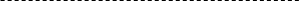 小平・ワーカーズまちの縁がわ　ちっちゃいおうち地域の子ども、高齢者、多様な人が集える場所です。手仕事カフェ、わらべうたあそびなど、どなたでも参加できる企画があります。【場所】学園東町2-4-16 ネクサスビル10１◆おうちサロン(食事提供サロン）　【日時】9月26日(火)　11:50～13:30　【参加費】500円　（要予約）　次回10月10日、24日◆わらべうた遊び　【日時】9月15日（金）10:00〜11:30次回10月20日（金）◆タッピングタッチカフェ【日時】10月６日（金）13:30～15:00◆手仕事サロン【日時】　9月は休み　　次回10月16日【連絡先】☎ 090-4383-9108 （黒澤）平日9:00～17:00　メール　chityaiouchi@gmail.com【憲法カフェ＠なかまちテラス】「大切な憲法の語り合いの場｣憲法やその時々の話題について自由に話し合っています。事前にテーマを知りたい方はお問い合わせいただくか、Facebookをご覧ください。https://www.facebook.com/kenpocafe.nakamachi100円でコーヒーもお出ししています。予約不要ですので、お気軽にご参加ください。※お話が中心の会なので、マスクの着用にご協力をお願いします。【日時】9月23日（土)   14:00～16:00     　 10月28日 (土)  14:00～16:00【場所】なかまちテラス  地下学習室１【問合せ】荒井   080-5425-1812           メール  smyu-1315@ezweb.ne.jp第２３２回　みんなで良い映画をみる会ビラボン・オデッセイインターナショナル・サーフブランドのリーダー・ビラボンが企画した、地球最大の波を探して挑戦する冒険（オデッセイ）のドキュメンタリー。【日時】９月16日（土）18:30～【場所】中央公民館視聴覚室【資料代】100円【連絡先】090-5425-4604（小俣）　申込不要喫茶〈サタデーひだまり〉障がいのある方、そうでない方、家族の方、子どもさん、高齢者の方など、地域の方々がどなたでも楽しく集える居場所です。ギター、ベース、打楽器などの生伴奏でみんなで歌も歌います。聞くだけでも、おしゃべりするだけでももちろんOKです。〈メニュー〉コーヒーとペットボトル飲料 一口お菓子つき各１００円【日時】　9月16日(土)13:30～16:00　◆毎月第3土曜日【場所】　小平元気村おがわ東2階　第2会議室【主催】　精神保健福祉ボランティアの会　ひだまり【問合せ】　☎ 090-4170-8559　（四ケ所・しかしょ)　　　　　　メール　hidamarikodaira@gmail.comひまわりのおうち社会や学校になじめずひきこもり等の生きづらさをかかえている方（上記の経験者の方も歓迎）障がいのある方もない方も参加できます。ホッとできる時間を共に過ごしませんか♪　★参加費・予約はいりません。　★遅れてきたり、早く帰っても大丈夫です。　★マスクの着用は個人の判断に委ねます。【日時・場所】14：00～16：309月24日（日）元気村　おだまき作業所10月14日（土）中央公民館　和室つつじ10月29日（日）元気村　おだまき作業所　変更の場合もありますのでTwitterなどで確認して下さい。【連絡先】☎ 090-9231-8170 (宮崎）　　　　　☎ 042-346-4530（おだまき作業所　岡田）メール　ouchi.of.himawari@gmail.com Ｘ（旧Twitter） で日程や会の詳細を発信！「ひまわりのおうち」で検索（ouchi_himawari )上映会ナウシカのような人に 出逢った環境再生医　矢野智徳の挑戦なぜ、植物が枯れていくのか。なぜ、生き物が減っていくのか。なぜ、豪雨災害は激しさを増すのかすべてに共通する原因それは、「大地の呼吸」にあった。人間よりも自然に従う風変わりな「医者」。3年間の格闘と再生の記録。【日時】9月15日（金）19:00～21:00（開場18:40）【場所】ルネこだいら中ホール【費用】前売り800円、当日1,000円関野吉晴トークイベント付【共催】びちち、地球永住計画【問合せ】☎ 080-5019-0153（リー）山田 真（小児科医）さんと考えるコロナ後の社会と暮らし【日時】10月15日(日）10:00～【場所】中央公民館学習室４【主催】国立武蔵病院 （精神）強制隔離入院施設問題を考える会【連絡先】☎ 090-1849-9305（橋本）　メール　ana15698@nifty.comみんなの居場所　PON　PONプレイベント、９月16日(土) 遠い政治と暮らし。落選して見えてきたこと　（橋本ひさお（前市議会議員））23日（土）親子で学ぼう 子どもの体を強くする食べ物、弱くする食べ物　【対象】小学生とその親御さん那須ジュリアン（親子メンタルトレーナー）30日（土）『遠くを目指す宇宙飛行士、近くのための市議会議員～のぞいてみよう舞台の裏側』安竹洋平（小平市議会議員）【参加費】500円　【場所】学園西町１-22-15-1F　一橋大学正門前通り【問合せ】☎ 090-1849-9305（橋本） メール：ana15698@nifty.comドキュメンタリー映画霧幻鉄道（MUGEN）只見線を300日撮る男2011年福島のもう一つの大災害は美しい物語を生んだ【日時】9月17日（日）14:00～（開場13:30）【場所】東久留米市立生涯学習センターまろにえホール東久留米市中央町2-6-23【費用】前売り券1,000円（当日券1,200円）【主催】3市福島県人会霧幻鉄道上映実行委員会小平市福島県人会☎ 080-1087-0768（高橋）☎ 080-3454-2059（原山）こだいらクラフトＦＥＳＴＡ2023クラフトの多彩な魅力を市民と共に楽しむ 2 日間クラフトビールをはじめとする小平の特色あるフードから、ハンドメイド作家による物販、ワークショップ、そして圧巻のパフォーマンスまで、こだいらクラフト FESTA2023 は市民が手掛ける多彩なクラフトの祭典として開催します。食を通じてクラフトの魅力を感じ、市内で活躍するハンドメイド作家さんの手仕事を間近で体感できるワークショップ、さらには視覚や聴覚で感じるパフォーマンスと、全てが“クラフト”というテーマの下、織りなす一大イベントです。この FESTA は、老若男女を問わず、全世代の方々に楽しんで頂けること間違いなしの 2日間となります。小平市内の大学生も参画し、スタッフは全員ボランティアで運営します。【日時】9月17日（日）～18 日（月・祝）11:00～20:00【会場】小平市東部公園【対象】お子様からシニア世代まで幅広い方々が楽しめる商品や催し物を用意【主催】こだいらクラフト FESTA 実行委員会 / 共催：嘉悦大学【後援】小平市、小平市教育委員会、一般社団法人こだいら観光まちづくり協会【問合せ】☎ 050-3395-0918メール：kodairacraft@gmail.comHP：https://festa2023.kodairacraft.tokyo/Instagram：https://www.instagram.com/kodairacraft/Facebook：Instagram 自動連携X（旧 Twitter）：https://twitter.com/kodairacraft敬老の日によせて　心に響く音楽をにこにこコンサート見て、聴いて・生き活き　元気ですこやかに【日時】9月18日（月・敬老の日）14:00～16:30【場所】なかまちテラスホール【プログラム】9月生まれ作曲家ドボルザーク（家路、ユーモレスク他）の名曲とアンサンブル、平井康三郎（平城山、ゆりかご他）、ガーシュイン（サマータイム他）【会費】500円。幼児・小学生は無料【申込・問合せ】☎・fax：042-341-4806（今井）【主催】マリンバ演奏を楽しむ会、ケア音楽実践ドルツェの会（ボランティア活動サークル）ひきこもり家族を支える家族会「ともの会」のご案内「ともの会」は、ひきこもりの当事者や親がお互いの思いを分かち合い、経験者の方の話を聞いたり、講師を招いて勉強会を行うなど孤立しがちな親等が気持ちを話せ、つながりが持て、心がふわっと軽くなるような場を目指しています。途中参加、途中退席も可能です。お気軽にご参加ください。【日時】すべて13:30～16:302023年9月16日（土）、10月15日（日）、11月18日（土）、12月17日（日）2024年1月20日（土）、2月18日（日）、3月16日（土）【場所】福祉会館（詳細については問合せ先まで）【対象】ひきこもり・不登校のお子さんの家族、本人　（近隣市の方も可）【参加費】無料※対象者以外の方の参加・見学は必ず事前にご相談ください。【問合せ】☎ 042-349-0151こだいら生活相談支援センター（小平市社会福祉協議会）E-mail：vc7@syakaifukushi.kodaira.tokyo.jp小平図書館友の会主催　講演会見えない山を登る〜シリア難民、生きる根を見つめて〜【講師】小松由佳さん（ドキュメンタリーフォトグラファー）講師より：山に魅せられ、世界第二の高峰K2（8611m/パキスタン）に日本人女性として初めて登頂した小松は、次第に風土に根ざす人間の暮らしに魅せられ、写真家へと転向します。その後、遊牧民の世界を訪ねて出会ったシリアが2011年以降に内戦状態となると、難民となっていく人々の取材を始めました。現在は、トルコ南部のシリア難民を継続して訪ね、難民を取り巻く状況の変化を取材しています。グローバル化が進む今、日本ではあまり報道されないシリア難民の現状について、皆様と考えていきたいと思います。【日時】10月29日（日）13:30～15:30　（開場13:00）【会場】小平市中央図書館 3階　視聴覚室会場（小平市中央図書館視聴覚室）での対面講演とZoomによる配信です。Zoomでは 会場での講演の様子をカメラで撮影して配信します。いずれも 事前予約制（会場は60人限定）。先着順。会場での聴講は定員になり次第締め切ります。Zoom参加には 定員はありません。【申込・問合せ】☎ 090-4930-6028（入山）メール kltomonokai@gmail.com	※メールアドレス２文字目は小文字“エル”【申込受付】10月1日（日）から（厳守）受付期間前のお申し込みは ご遠慮ください。【費用】無料【主催】小平図書館友の会	https://kltomonokai.wixsite.com/my-site【後援】小平市教育委員会小平こども劇場◆わくわく絵本探検隊2023②０～3歳の親子の表現あそびワークショップ。1つの絵本から広がるわくわくの時間！アフタフ・バーバンの魔法とみんなのわくわくの想像力で絵本の世界に出発しよう！【日時】10月22日(日)10:00～11:30【場所】学園西町地域センター　第１集会室【対象】０歳～３歳の未就園児と保護者　12組（要：事前申込、先着順）【参加費】親子1組1,500円（追加大人ひとり1,000円、子どもひとり500円、0歳から有料、保険料含む）【申込】9/25(月)10:00より電話またはメールで受け付け開始◆あそびんば！2023②「やりたい？やりたい！」あそびのわくわくひらめいた！あそびながらあそびをつくっちゃおう！？アフタフ・バーバンの小学生用ワークショップで、楽しい！おもしろい！を見つけよう！！【日時】10月22日(日)13:30～16:00【場所】学園西町地域センター　第１集会室【対象】小学生　20名（要：事前申込、先着順）【参加費】ひとり500円（保険料含む）【申込】9/25(月)10:00より電話またはメールで受け付け開始以上の【申込・問合せ】NPO法人小平こども劇場 事務局☎・fax　042-347-7211メール info@kodaira-kogeki.orgホームページhttps://kodaira-kogeki.org/ＮＰＯ法人　子育てサポートきららきらら親子広場　育児や家事に忙しい毎日、気晴らしに赤ちゃんを連れて広場にいらっしゃいませんか。おもちゃで遊び、おしゃべりを楽しみましょう。薄いマットだけでは直接ねんねやお座りが気になる場合バスタオルをご持参ください。大人はマスク着用。【日時】9月20日（水）10:00～11:30広場開催中にベビーウェアリングコンシェルジュかわばたあゆみさんをお迎えして「抱っこ紐調整」があります。ご希望の方のみ1人10分500円（当日先着5名）9月22日（金）10:00～11:30後半わらべうたが得意なスタッフが登場します。【場所】中野産婦人科医院ホール【参加費】無料【申込】予約不要【定員】10名程度ベビーのふれあいマッサージ　歌やわらべうたに合わせて赤ちゃんと楽しくマッサージを行います。大人のためのリフレッシュ体操もあります。【日時】9月26日（火）10:30～11:30【申込】きらら　kirara_0305kodaira@yahoo.co.jp【〆切】9月24日（日）【もちもの】バスタオル、飲み物【定員】5組【連絡先】美園町1-12-24パールハイツ中沢103☎ 042-345-8262メール　kirara_0305kodaira@yahoo.co.jp【blog】https://blog.goo.ne.jp/kirara_kodaira【インスタ】　@kosodatekilala小平子ども食堂まるちゃんカフェお弁当配布です。いずれも17:00～18:009月22日（金）ガーデンハウスいちょう　9月28日（木）学園東個人宅要予約です。【費用】300円【連絡先】☎ 090-4413-7455（岩本）移動式子ども食堂カモミール■弁当の持ち帰り　配布時間は17:30～予定数に達し次第終了。献立は当日のお楽しみ　【日時・場所】9月20日（水）調理：中央公民館提供：大沼町一丁目アパート集会室【費用】子どもは高校生まで無料　大人は300円■caféカモミール【日時】毎月第1金曜日17:00～19:00（最終受付：18:30）10月6日、11月3日、12月1日、2024年2月2日、3月1日（1月はお休み）混雑緩和のため、整理券を配布する場合があります。【場所】津田公民館【提供数】限定30食【料金】子ども無料、大人300円（予定）手洗い・検温と、食事をするまでのマスクの着用をお願いいたします。また、離乳食、アレルギー、持ち帰りの対応はできかねます。ご了承ください。【主催】NPO法人カモミール（子ども食堂）https://www.facebook.com/chamomile.TT/メール　chamomile.2021@outlook.jpあったか小平【日時】毎月第４土曜日　９月23日（土）12:00～13:30【場所】学園１丁目　個人宅【費用】子ども：100円、大人：300円【連絡先】☎ 090-8582-8360（あったか小平）※小中学生の学習支援も行っています。詳しくはお問合せください。だれでも食堂ゆらり私たち『だれでも食堂ゆらり』は、昼食の提供を軸に、子ども達と地域の方々との多世代が交流できる「居場所づくり」を目指しています。お蔭様で、この4月から2年目に入りましたが、和やかな一日を過ごしていただけるように、スタッフ18名が皆様をお待ちしています。これからも末永く皆様に愛され、ご利用いただけるよう努めてまいります。【日時】10月１日（日）11:30～13:30　※受付開始11:00～【場所】小川西町公民館 ホール【定員】80食。始めに40食、順次入れ替え制（先着順）売り切れご容赦ください。【献立】麻婆豆腐【費用】300円　中学生以下は無料 ※折り紙教室始めました。（和室）※アレルギー対策はしていません。【連絡先】☎ 090-8567-4507（市東・しとう）熟年いきいき会熟年いきいき会「ミニさわやかサロン」＜会員限定企画＞【日時】９月１９日（火）１３：３０～１６：００【場所】福祉会館第３集会室（３階）【参加費】無料「カラオケ」【日時】１０月４日（水）１３：００～１８：００【場所】ウエアハウス（一橋学園駅北口５０M）【参加費】７００円みんなで話そう「おしゃべりサロン」【日時】１０月５日（木）１３：３０～１６：００【場所】福祉会館第３集会室（３階）【参加費】２００円（会員１００円）　上記共通事項【主催】熟年いきいき会【問合せ】☎ ０４２‐３４１‐８６０４ （太田）スマホ・パソコンお助け隊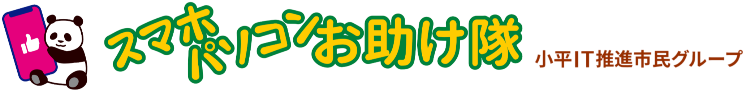 スマホやパソコンのお困りごとについて、誰でも無料で相談できます。参加者へ個別に対応します。入退室は自由です。9月はすべて満員になりました。≪10月≫（すべて火曜日）3日：満員10日：満員17日13:30～15:30　上水南公民館24日13:30～15:30　上水本町地域センター31日9:30～11:30　　オンライン開催≪11月≫（すべて火曜日）7日9:30～11:30　鈴木公民館14日13:30～15:30　鈴木地域センター21日13:30～15:30　大沼公民館28日13:30～15:30　天神地域センター【費用】無料【持参】スマホ、パソコン（電源、マウス）【定員】先着10名【申込】下記のHPよりお申し込みください。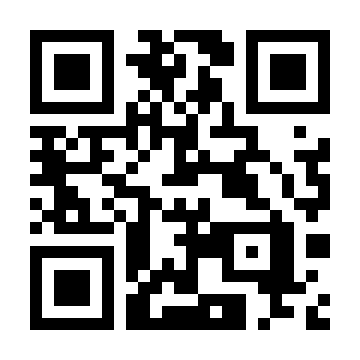 https://otasuke.kodaira-it.jp→【連絡先】☎ 080-8576-8895（佐藤）メール　info@kodaira-it.jp【主催】小平IT推進市民グループ（会員募集中）マザースハローワーク立川出張相談会（無料）―自分らしい働き方、みつけよう―そろそろ仕事に就いて自分らしい働き方を見直したい、これまでの働き方を見直したいなど、市内でマザーズハローワーク立川相談員による相談を受けられます。【日時】各回1名　9:30～、10:15～、11:00～9月21日（木）中央公民館学習室２11月16日（木）天神地域センター第1，2集会室≪2024年≫1月18日（木）上水本町地域センター第1，2集会室3月21日（木）小川町1丁目地域センター集会室３【申込方法】各回前々日（保育ご希望の方は1週間前）までに下記の問合せ先へ【問合せ】小平市地域振興部・男女参画推進課　男女共同参画担当☎ 042-346-9618　fax 042-346-9575メール：kyodo-danjo@city.kodaira.lg.jp朝日新聞厚生文化事業団「発達障がい」とともに生きる～豊かな地域生活応援助成【締切】郵送：10月13日（金）必着オンラインフォーム：10月22日（日）送信完了分まで【募集要項】https://www.asahi-welfare.or.jp/welfare/pdf/news/onlyone/guide_2023.pdf助成金額：1団体につき最大100万円【申込み・問合せ】朝日新聞厚生文化事業団「発達障がい」助成金事務局文京区関口1-23-6プラザ江戸川橋310Email：onlyone@asahi-welfare.or.jp☎ 090-4344-6613　平日10時～17時）詳細は、朝日新聞厚生事業団で検索または、下記ＨＰへhttps://www.asahi-welfare.or.jp/welfare/pdf/news/onlyone/guide_2023.pdf公益財団法人ヤマト福祉財団福祉施設・団体の方々へのお手伝いとして、障がいのある方々の給料を増額するための新規事業の立上げや生産性向上に必要な設備や機器を購入する資金と、障がいのある方々の福祉を増進するための事業や活動の資金を助成Ⅰ．障がい者給料増額支援助成金　50 万円～上限 500 万円Ⅱ．障がい者福祉助成金　 2,000 万円　1件あたり最大100万円申込み締切　11月30日（木） 消印有効詳しくは、https://www.yamato-fukushi.jp/works/subsidy.html【問合せ】公益財団法人ヤマト福祉財団助成金事務局☎ 03-3248-0691　fax 03-3542-5165都立特別支援学校活用促進事業障害のある方や障害者スポーツ競技団体等が、身近な地域でスポーツ活動ができるように、都立特別支援学校の体育館やグラウンド等の体育施設を、学校教育活動に支障のない範囲で平日の夜間や土日・祝日に開放し、活用を促進していきます。（要団体登録）また、都内の特別支援学校をパラスポーツの拠点の一つとして、児童・生徒や地域の皆様が参加できるスポーツの体験教室を開催していきます。【小平市と近隣の施設】　※都内全域で31施設小平特別支援学校（小平市小川西町2-33-1）利用施設：体育館費用：体育館　照明代＋空調代　1100円小金井特別支援学校（小金井市桜町2-1-14）利用施設　体育館・ミニトラック費用：体育館　空調代1000円詳しくは、公益財団法人　東京都スポーツ文化事業団　https://www.tef.or.jp/business/school【問合せ】☎ 03-6804-5636  fax 03-5413-6926メール　scool@tef.or.jp